17.12.202019-ИСиП-2дРусский язык и культура речиУстная публицистическая речьК убеждающим жанрам относятся различные виды публичных споров — дискуссия, диспут, полемика и различные виды ораторских выступлений: хвалебное (похвальное) слово, критические выступления на собрании, парламентские, агитационные выступления. Все эти жанры, если в них рассматриваются вопросы, имеющие социальнуюзначимость, — публицистического -стиля (хотя заметим, что дискуссия и диспут по проблемам науки реализуются в научном или научно-публицистическом стилях). Рассмотрим вначале жанры диалогического характера: дискуссию, диспут, полемику.Их объединяет:— публицистичность;— своеобразное сочетание монологических высказываний и коротких диалогических реплик (в рамках диалога);— публичный характер спора (спор на публику, при публике);— наличие ведущего, который организует речевое взаимодействие участников спора; не случайно о дискуссии, например, говорят, как об управляемом споре (именно поэтому бытовой спор разговорно-обиходного стиля в данной главе не рассматривается);— наличие действительного предмета спора и поиск истины — притом, что на предмет спора могут быть не только разные, но прямо противоположные точки зрения (М. В. Ломоносов называл эти разновидности спора «разговоры согласия» и «разговоры прекословия»).3.5.1. Дискуссия и диспутПротивник, вскрывающий ваши ошибки, гораздо полезнее, чем друг, скрывающий их.(Леонардо да Винчи)Дискуссия — такой публичный диалог, в процессе которого сталкиваются различные, как правило, противоположные точки зрения. Дискуссия чаще всего готовится, но может возникнуть непредвиденно и быть неподготовленной.Диспут — тоже публичный диалог, как правило, подготовленный, на тему о новой книге, просмотренном фильме или спектакле и т. д. В процессе речевого взаимодействия сталкиваются разные (не только противоположные) точки зрения. Дискуссию и диспут можно рассматривать как процесс (дискутировать, участвовать в диспуте) и как результат речевого взаимодействия ведущего, партнеров диалога между собой, с ведущим, т.е. как определенные жанры.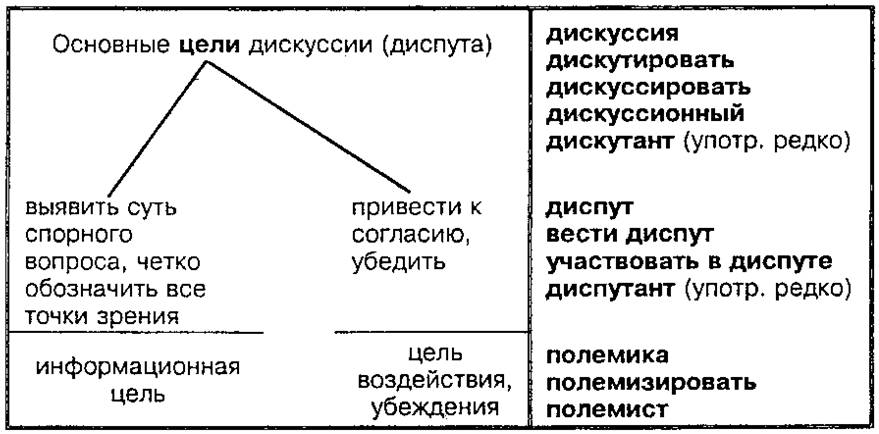 По сфере употребления, по стилю выделяются публицистические, научные, разговорно-бытовые и т. д. споры (дискуссии, диспуты).По достигнутому результату (в соответствии с целью): результативные, частично результативные, нерезультативные споры, дискуссии, диспуты.Основные речевые действия ведущегоI. Вступительное слово (открытие дискуссии):— объявляется тема дискуссии;— дается ее обоснование и формулируется проблема (тезис и антитезис, т. е. противоположное положение, мнение);— формулируется цель дискуссии;— определяются ключевые понятия через дефиницию, ряды определений, контрастные понятия, через функциональные конкретизаторы, через синонимы, антонимы и т. д.II. Реплики, организующие дискуссию:— стимулирующие участников дискуссии к высказыванию;— корректирующие, направляющие дискуссионный диалог на соответствие его теме и задаче;— подчеркивающие то общее, что есть в высказываниях спорящих;— снимающие напряжение, возможный конфликт, двусмысленность;— корректирующие тональность, речевое поведение общающихся.III. Заключительное слово (подведение итогов):— отмечается результат проведенной дискуссии (достижение цели): дискуссия результативная, мало-, частично результативная; нерезультативная;— формулируется вариант согласованной точки зрения или обозначаются выявленные противоположные точки зрения, их основная аргументация; характеризуется состояние вопроса;— отмечаются наиболее аргументированные и конструктивные выступления; стремление к согласию; тактичное поведение некоторых коммуникантов.Контрольные задания:Вы — ведущий дискуссию. Готовитесь к формулировке темы. К данным тезисам подыщите и запишите антитезис. Например,(По книге Миропольского 1873 г.) Говорят, истина рождается в споре. Какие тезисы или антитезисы (см. задачу 2) вы считаете истинными и стали бы их защищать? Быть может, вы выдвинете на их основе свои тезисы? Запишите их. Организуйте микродискуссию: ведущий и двое спорящих.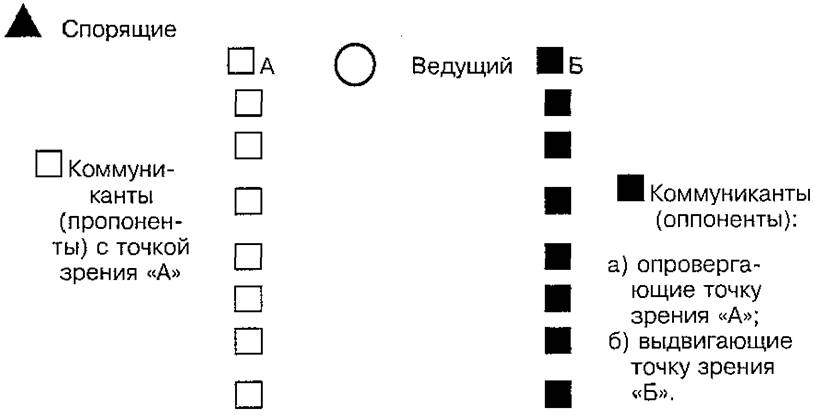 Основные речевые действия спорящих:— обоснование (аргументация) защищаемого положения;— дополнительная его аргументация;— предупреждение возражений (Мне могут возразить...);— частичное согласие с позицией оппонентов, частичное признание их правоты (Да... Но...);— разъяснение ошибочного понимания толкования изложенной точки зрения, ее уточнение (Вы не совсем правильно поняли мою позицию);— аргументирование возражения по существу изложенной точки зрения;— вопросы разных типов. Какая группа глаголов (см. слова в рамках) больше характеризует тех коммуникантов, которые стремятся достичь согласия?характеризоватьконстатироватьубеждатьсоглашатьсяподдерживать мнениеобъяснятьсолидаризироватьсяприсоединяться к мнениюсомневатьсяне соглашатьсявозражатьпротиворечитьопровергатьпротестовать-Какой из глаголов, данных в рамке, самый резкий?-Какая разница в глаголах убедить — уговорить, обозначающих цель и результат дискуссионного общения?5. Приведите и запишите свои примеры (2 — 3) к каждой группе вопросов.Преподаватель            Э.З. ТорхашеваТезисАнтитезис1. Чем легче дается знание, тем лучше.1. Чем легче знание приобретается, тем легче оно вылетает из головы.2. Человек обязан всем, что в нем есть, другим.2.3. Человек с первых же минут появления на свет представляет собой индивидуальность, имеющую природные задатки, которые воспитание не в силах устранить.3.4. Кто хочет учиться, тот должен принимать все на веру. Без этого обучение невозможно.4.